Event Title: Health Check-up by Metro HospitalOrganizing Club: CSR & NSS Club, BIT Mesra, Noida Campus Organizers: Mr. Umair UjalaAsst. Professor, Dept. of CSE, BIT MesraDr. Swati PrasadAsst. Professor, Dept. of CSE, BIT MesraA team from Metro Hospital Noida provided free initial health test for students & faculty members on 8th Sept. 2022 during 11:00 AM to 6:00 PM. The health test included blood sugar test, blood pressure test and Heart Rate Measurement using ECG machine. After the test individual student and faculty members got free consultation from two senior doctors who suggested precautionary measures to the students & faculty members for keeping them heathy in the long run. Few Photo Snaps of the Event: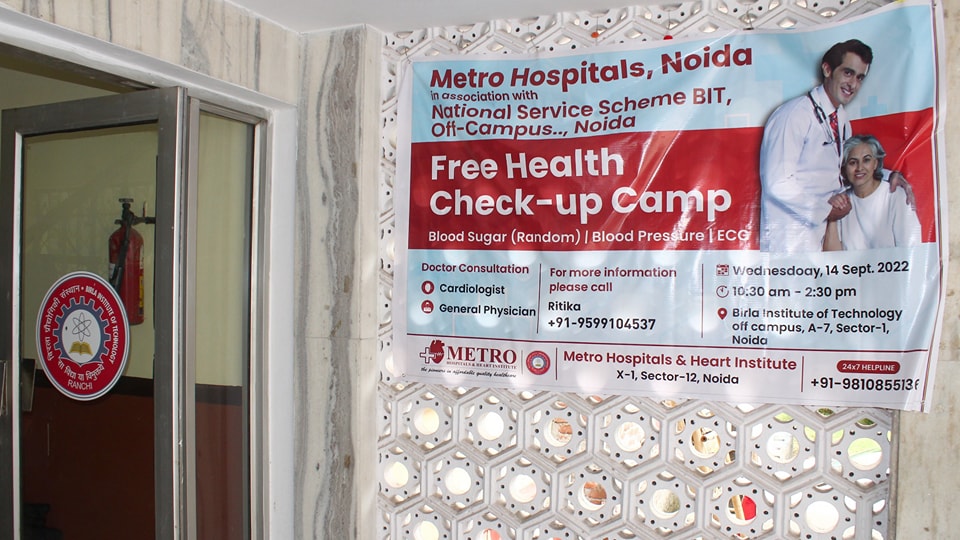 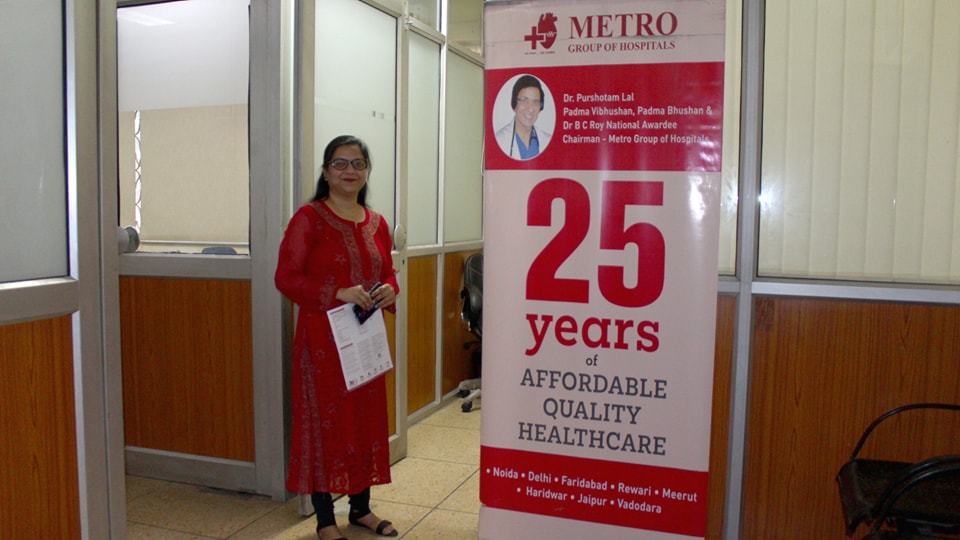 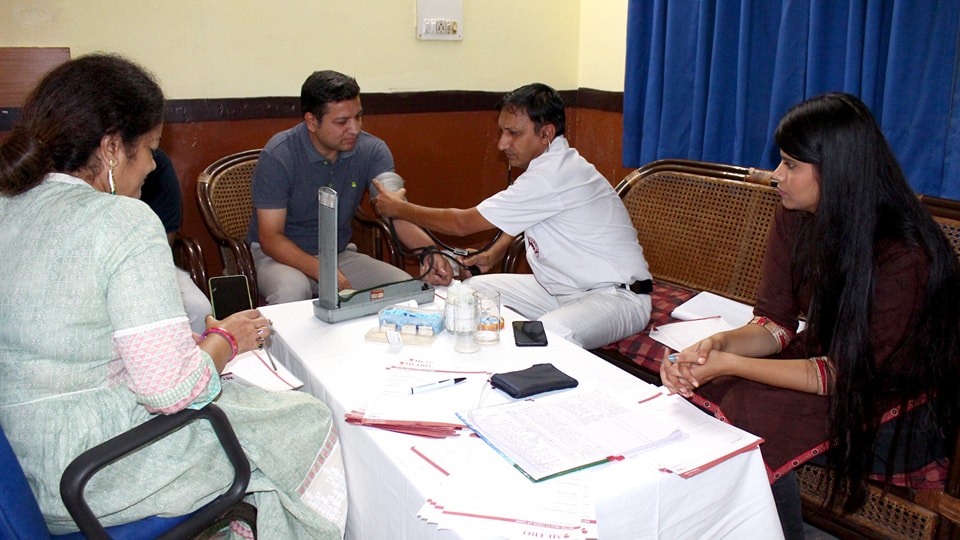 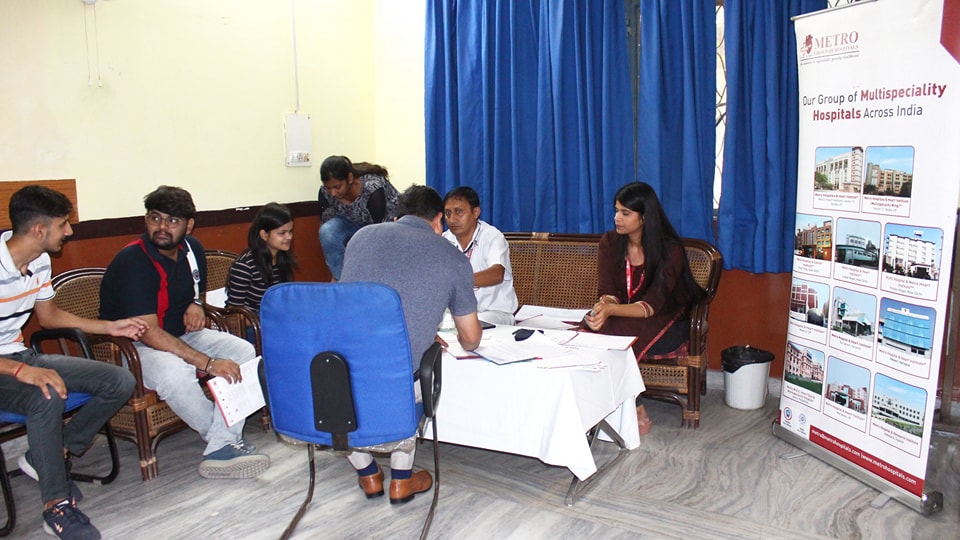 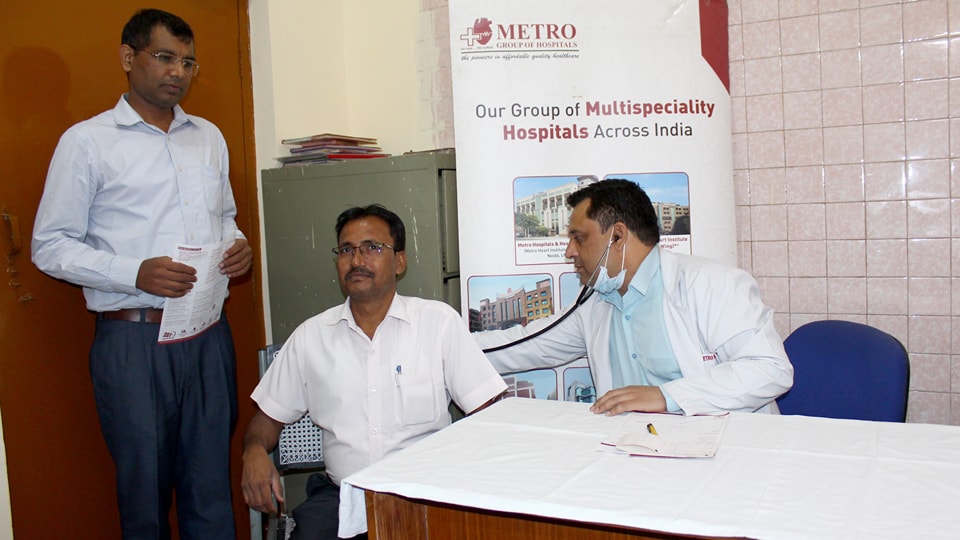 